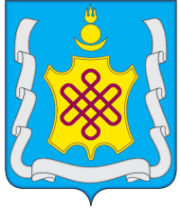 АДМИНИСТРАЦИЯ МУНИЦИПАЛЬНОГО РАЙОНА «АГИНСКИЙ РАЙОН»ПОСТАНОВЛЕНИЕ25 июня 2018 г.											№255п. АгинскоеО назначении публичных слушаний по градостроительной деятельности по изменению основного вида разрешенного использования земельного участка с кадастровым номером 80:01:060101:3181, общей площадью 2492 кв. м., расположенного по адресу: Россия, Забайкальский край, Агинский район, с. Амитхаша, ул. Улиртуйская, с «для индивидуального жилищного строительства» на «для размещения зданий, сооружений, используемых для производства, хранения, переработки сельскохозяйственной продукции»В соответствии с Федеральным законом от 06.10.2003 г. № 131-ФЗ «Об общих принципах организации местного самоуправления в Российской Федерации», Градостроительным Кодексом РФ от 29.12.2014 г. № 190-ФЗ, руководствуясь Порядком проведения публичных слушаний по вопросам градостроительной деятелности, утвержденным Решением Совета муниципального района «Агинский район» от 14.06.2018 г. № 186 «Об утверждении порядка организации и проведения публичных слушаний по вопросам градостроительной деятельности на территории сельских поселений, входящих в состав муниципального района «Агинский район», администрация муниципального района «Агинский район» постановляет:Назначить публичные слушания по градостроительной деятельности по изменению основного вида разрешенного использования земельного участка с кадастровым номером 80:01:060101:3181, общей площадью 2492 кв. м., расположенного по адресу: Россия, Забайкальский край, Агинский район, с. Амитхаша, ул. Улиртуйская, с «для индивидуального жилищного строительства» на «для размещения зданий, сооружений, используемых для производства, хранения, переработки сельскохозяйственной продукции».Создать комиссию по подготовке и проведению публичных слушаний по градостроительной деятельности по изменению основного вида разрешенного использования земельного участка с кадастровым номером 80:01:060101:3181.Отделу архитектуры, строительства, транспорта, дорожного фонда, жилищно-коммунального хозяйства и связи администрации муниципального района «Агинский район» обеспечить проведение публичных слушаний по градостроительной деятельности по изменению основного вида разрешенного использования земельного участка с кадастровым номером 80:01:060101:3181, общей площадью 2492 кв. м., расположенного по адресу: Россия, Забайкальский край, Агинский район, с. Амитхаша, ул. Улиртуйская, с «для индивидуального жилищного строительства» на «для размещения зданий, сооружений, используемых для производства, хранения, переработки сельскохозяйственной продукции».Публичные слушания провести 06 июля 2018 г. в 15:00 часов в здании администрации, расположенному по адресу: с. Амитхаша, ул. Центральная, д. 2а.Организовать экспозицию демонстрационных материалов проекта в администрации СП «Амитхаша» по адресу: с. Амитхаша, ул. Центральная, д. 2а и в отделе архитектуры строительства, транспорта, дорожного фонда, жилищно-коммунального хозяйства и связи администрации муниципального района «Агинский район» по адресу: п. Агинское, ул. Базара-Ринчино. Д. 84.Замечания и предложения по вынесенному на публичные слушания вопросы могут быть представлены заинтересованными лицами в Комиссию по проведению публичных слушаний в письменной форме с 09.00 до 17.00 по адресу: п. Агинское, ул. Базара-Ринчино. Д. 84, в  отдел архитектуры строительства, транспорта, дорожного фонда, жилищно-коммунального хозяйства и связи администрации муниципального района «Агинский район» с момента размещения на информационном стенде по 06 июля 2018 годаНакстоящее постановление обнародовать на официальном сайте администрации муниципального района «Агинский район»  www.aginskmr.ru, на информационных стендах СП «Амитхаша».Контроль за исполнением настоящего постановления возложить на заместителя главы администрации муниципального района «Агинский район» по территориальному развитию Ч.Б. Цыренова;Настоящее постановление вступает в силу после его официального обнародованияГлава муниципального района «Агинский район»  								Ж.В. ЖаповПриложение № 1к постановлению № 255от 25 июня 2018 г.Состав комиссии№ФИОДолжность1Цыренов Ч.Б.Заместитель главы администрации МР «Агинский район» по территориальному развитиюПредседатель2Базаров Т.Б.Глава СП «Амитхаша»Заместитель3Цыбикова Л.Ц.Специалист отдела архитектуры строительства, транспорта, дорожного фонда, жилищно-коммунального хозяйства и связиСекретарь4Дондоков Б.Т.Начальник отдела архитектуры строительства, транспорта, дорожного фонда, жилищно-коммунального хозяйства и связиЧлен комиссии5Намсараев Д.Б.Ведущий специалист администрации СП «Амитхаша»Член комиссии